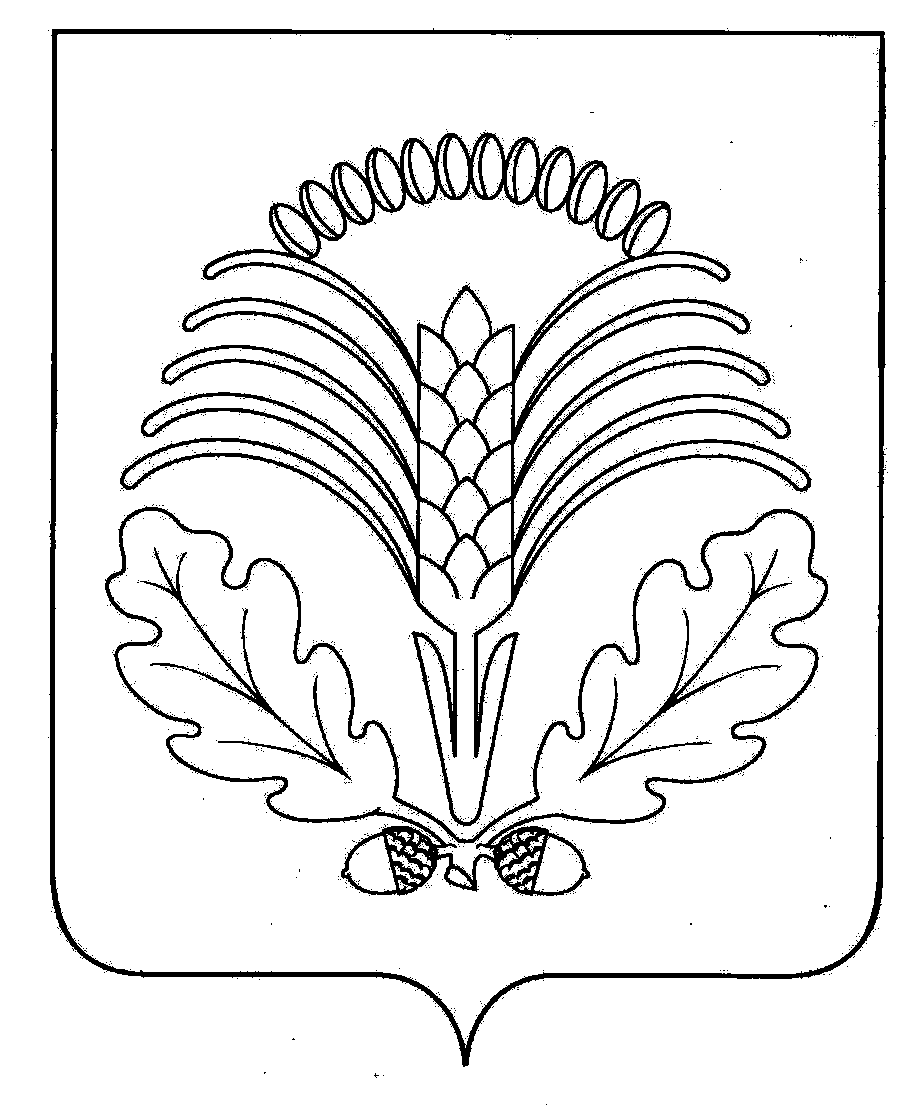 Официальная информация администрации Грибановского муниципального района___________________________________________________________________________________________АДМИНИСТРАЦИЯ ГРИБАНОВСКОГО МУНИЦИПАЛЬНОГО РАЙОНА
ВОРОНЕЖСКОЙ ОБЛАСТИП О С Т А Н О В Л Е Н И Еот 04.05.2022г. № 251 п.г.т.  Грибановский            В соответствии со статьей  18  Федерального  закона  от  24.07.2007          № 209-ФЗ «О развитии малого и среднего предпринимательства в Российской Федерации», постановлением администрации Грибановского муниципального района от 23.04.2019 №192 «Об утверждении порядка формирования, ведения, ежегодного дополнения и опубликования Перечня муниципального имущества Грибановского муниципального района, предназначенного для предоставления во владение и (или)  в пользование субъектам малого и среднего предпринимательства и организациям, образующим инфраструктуру поддержки субъектов малого и среднего предпринимательства, самозанятым гражданам», администрация Грибановского муниципального района  п о с т а н о в л я е т:1. Внести  в перечень муниципального имущества Грибановского муниципального района, предназначенного для предоставления во владение и (или) в пользование  субъектам малого и среднего предпринимательства и организациям, образующим инфраструктуру поддержки субъектов малого и среднего предпринимательства, самозанятым гражданам,  утвержденного постановлением администрации Грибановского муниципального района Воронежской области от 23.06.2017 №291 (в редакции постановлений  администрации Грибановского муниципального района от 17.01.2020 № 17,  от 10.06.2020  № 265, от 10.09.2020  № 400, 12.10.2020  №538, от 15.06.2021 № 1305, от 23.08.2021  №1961), следующие изменения:1.1. Исключить строку 1.1.2. Дополнить строками   12,13,14,15  и изложить в редакции  согласно приложению к настоящему постановлению.2. Настоящее постановление разместить на официальном сайте администрации Грибановского муниципального района Воронежской области в  сети «Интернет» и опубликовать в официальном периодическом печатном издании «Грибановский муниципальный Вестник».3. Контроль за исполнением настоящего  постановления возложить на заместителя главы администрации Грибановского муниципального района Тарасова М.И.И.о. главы  администрациимуниципального района                                                                                                                                   В.В. МамаевПриложение Перечень муниципального имущества Грибановского муниципального района, предназначенного для предоставления во владение и (или) в пользование субъектам малого и среднего предпринимательства и организациям, образующим инфраструктуру поддержки субъектов малого и среднего предпринимательства, самозанятым гражданамАДМИНИСТРАЦИЯ ГРИБАНОВСКОГО МУНИЦИПАЛЬНОГО РАЙОНАВОРОНЕЖСКОЙ ОБЛАСТИП О С Т А Н О В Л Е Н И ЕОт07.06.2022 г №  298.    пгт. Грибановский В соответствии с Федеральными законами от 27.07.2006 №152-ФЗ «О персональных данных», от 02.03.2007 №25-ФЗ «О муниципальной службе в Российской Федерации», Трудовым кодексом Российской Федерации, Постановлением Правительства Российской Федерации от 21.03.2012 № 211 «Об утверждении перечня мер, направленных на обеспечение выполнения обязанностей, предусмотренных Федеральным законом «О персональных данных» и принятыми в соответствии с ним нормативными правовыми актами, операторами, являющимися государственными или муниципальными органами», постановлением правительства Воронежской области от 26.09.2017 №748 «Об утверждении документов, определяющих политику в отношении обработки персональных данных в правительстве Воронежской области» администрация Грибановского муниципального района  п о с т а н о в л я е т: Внести в постановление администрации Грибановского муниципального района от 30.12.2020 г. №1075 «Об утверждении документов, определяющих политику в отношении обработки персональных данных в администрации Грибановского муниципального района Воронежской области» (в редакции от 30.12.2021 №2355) следующие изменения:Перечень информационных систем персональных данных администрации Грибановского муниципального района Воронежской области дополнить пунктом 2 следующего содержания:«2. «Реестр кандидатов в присяжные заседатели»;Перечень должностей администрации Грибановского муниципального района Воронежской области, замещение которых предусматривает осуществление обработки персональных данных либо осуществление доступа к персональным данным изложить в новой редакции согласно приложению №1 к настоящему постановлению.2.  Контроль за исполнением настоящего постановления возложить на руководителя аппарата администрации  Грибановского  муниципального  района О.В.Дерюгу.Глава администрациимуниципального района 					                                                                     В.В.Мамаев  Приложение №1Утвержденпостановлением  администрации Грибановского муниципального  района  Воронежской области                                                                                  от  07.06.2022 г. № 298ПЕРЕЧЕНЬДОЛЖНОСТЕЙ АДМИНИСТРАЦИИ ГРИБАНОВСКОГО МУНИЦИПАЛЬНОГО РАЙОНА  ВОРОНЕЖСКОЙ ОБЛАСТИ, ЗАМЕЩЕНИЕ КОТОРЫХ ПРЕДУСМАТРИВАЕТ ОСУЩЕСТВЛЕНИЕ ОБРАБОТКИ ПЕРСОНАЛЬНЫХ ДАННЫХ  ЛИБО ОСУЩЕСТВЛЕНИЕ ДОСТУПА К ПЕРСОНАЛЬНЫМ ДАННЫМАдминистрация Грибановского  муниципального района Воронежской области:-  глава администрации Грибановского муниципального района;- заместитель главы администрации Грибановского муниципального района;- руководитель аппарата администрации Грибановского муниципальногоОтдел организационно - контрольной работы и делопроизводства администрации Грибановского муниципального района:- начальник отдела;- главный специалист отдела – руководитель  муниципального архива;- инспектор отдела.Юридический отделадминистрации Грибановского муниципального района:- начальник отдела;- юрисконсульт отдела;- специалист отдела.Отдел бухгалтерского учёта и отчётностиадминистрации Грибановского муниципального района:- начальник отдела;- бухгалтер отдела.Отдел по культуреадминистрации Грибановского муниципального района:- начальник отдела.Отдел по развитию сельских территорий администрации Грибановского муниципального района:- начальник отдела;- главный специалист отдела;- начальник сектора по экологии и природопользованию.Отдел экономического развития администрации Грибановского муниципального района:- начальник отдела;- экономист отдела.Отдел  по промышленности, строительству,транспорту, связи и ЖКХадминистрации Грибановского муниципального района:- начальник отдела;- главный специалист отдела;- инженер отдела.Отдел градостроительной деятельности администрации Грибановского муниципального района:- начальник отдела.Комиссия по делам несовершеннолетних и защите их прав администрации Грибановского муниципального района:- секретарь комиссии КДН и ЗП.Административная комиссияадминистрации Грибановского муниципального района:- секретарь комиссии. Отдел по физической культуре и спорту администрации Грибановского муниципального района:- начальник отдела.Сектор по делам ГО и ЧС:- начальник сектора.АДМИНИСТРАЦИЯГРИБАНОВСКОГО МУНИЦИПАЛЬНОГО РАЙОНАВОРОНЕЖСКОЙ  ОБЛАСТИП О С Т А Н О В Л Е Н И Еот  15.06.2022 г. №  345   п.г.т.  ГрибановскийВ целях приведения муниципального правового акта в соответствие с действующим законодательством, руководствуясь Градостроительным Кодексом РФ,  Федеральным законом от 27.07.2010 № 210-ФЗ «Об организации предоставления государственных и муниципальных услуг», постановлением администрации Грибановского муниципального района Воронежской  области  от 25.02.2020 № 91 «О порядке разработки и утверждения административных регламентов предоставления муниципальных услуг на территории Грибановского муниципального района Воронежской области», администрация Грибановского муниципального района                        п о с т а н о в л я е т:          1. Внести в административный регламент администрации Грибановского муниципального района по предоставлению муниципальной услуги, утвержденный постановлением администрации Грибановского муниципального района  Воронежской  области от 20.03.2020 г. № 140 следующие изменения: 1.1.  Пункт 2.13. регламента изложить в следующей редакции: «2.13. Срок и порядок регистрации запроса заявителя о предоставлении муниципальной услуги и услуги предоставляемой организацией, участвующей в предоставлении муниципальной услуги, в том числе в электронной форме.Регистрация уведомления об начале строительства осуществляется в день его поступления в администрацию.Запрос, поступивший в электронной форме, в выходной (праздничный) день регистрируется на следующий за выходным  (праздничным) рабочий день.».1.2.  Подпункт 3.2.4. пункта 3. регламента изложить в следующей редакции: «3.2.4. Получение уведомления о планируемом строительстве и документов, представленных заявителем в форме электронных документов, подтверждается администрацией путем направления заявителю уведомления, содержащего входящий регистрационный номер уведомления о планируемом строительстве, дату получения администрацией указанного уведомления и прилагаемых к нему документов, а также перечень наименований файлов, представленных в форме электронных документов, с указанием их объема.Уведомление о получении уведомления о планируемом строительстве и прилагаемых к нему документов направляется заявителю не позднее рабочего дня, следующего за днем поступления такого уведомления в администрацию. При поступлении уведомления о планируемом строительстве в форме электронного документа, подписанного усиленной квалифицированной электронной подписью, муниципальным служащим администрации, ответственным за прием и регистрацию документов заявителя, не позднее одного рабочего дня, следующего за днем поступления уведомления, проводится процедура проверки действительности усиленной квалифицированной электронной подписи, с использованием которой подписано уведомление.В рамках проверки действительности усиленной квалифицированной электронной подписи осуществляется проверка соблюдения условий, предусмотренных статьей 11 Федерального закона № 63-ФЗ. В случае если в результате проверки усиленной квалифицированной электронной подписи выявлено несоблюдение установленных условий признания ее действительности администрацией в течение трех дней со дня завершения проведения такой проверки принимается решение об отказе в приеме к рассмотрению запроса о предоставлении муниципальной услуги и направляется заявителю уведомление об этом в электронной форме с указанием пунктов статьи 11 Федерального закона № 63-ФЗ, которые послужили основанием для принятия указанного решения.Данное уведомление подписывается отделом градостроительной деятельности администрации района и направляется по адресу электронной почты заявителя либо в его личный кабинет на Единый портал, Портал Воронежской области в сети Интернет. После получения уведомления заявитель вправе повторно обратиться в администрацию с запросом о предоставлении муниципальной услуги, устранив нарушения, которые послужили основанием для отказа в приеме к рассмотрению запроса о предоставлении муниципальной услуги.».1.3. Подпункт 3.2.6. пункта 3 регламента изложить в следующей редакции:«3.2.6. Способом фиксации результата выполнения административной процедуры является выдача заявителю расписки в получении уведомления о планируемом строительстве и прилагаемых к нему документов, направление заявителю уведомления о приеме и регистрации уведомления о планируемом строительстве и иных документов (уведомления об отказе в приеме к рассмотрению уведомления о планируемом строительстве и прилагаемых к нему документов).После регистрации уведомление о планируемом строительстве и документы, представленные заявителем, направляются в отдел градостроительной деятельности администрации района, который передает их по результатам рассмотрения на исполнение лицу, ответственному за подготовку и направление результата предоставления муниципальной услуги.».                       2. Контроль за исполнением настоящего постановления возложить на заместителя главы администрации Грибановского муниципального района Малютина А.И.Глава администрациимуниципального района                                                                                                                     В.В. МамаевАДМИНИСТРАЦИЯГРИБАНОВСКОГО МУНИЦИПАЛЬНОГО РАЙОНАВОРОНЕЖСКОЙ  ОБЛАСТИП О С Т А Н О В Л Е Н И Еот  15.06.2022г. №  346   п.г.т.  ГрибановскийВ целях приведения муниципального правового акта в соответствие с действующим законодательством, руководствуясь Градостроительным Кодексом РФ, Федеральным законом от 27.07.2010 № 210-ФЗ «Об организации предоставления государственных и                       муниципальных услуг», постановлением администрации Грибановского муниципального района Воронежской  области  от 25.02.2020  № 91 «О порядке разработки и утверждения административных регламентов предоставления муниципальных услуг на территории Грибановского муниципального района Воронежской области», администрация Грибановского муниципального района  п о с т а н о в л я е т:                   1. Внести в административный регламент администрации Грибановского муниципального района по предоставлению муниципальной услуги «Направление уведомления о соответствии построенных или реконструированных объекта индивидуального жилищного строительства или садового дома требованиям законодательства о градостроительной деятельности либо о несоответствии построенных или реконструированных объекта индивидуального жилищного строительства или садового дома требованиям законодательства о градостроительной деятельности», утвержденный постановлением администрации Грибановского муниципального района  Воронежской  области от 20.03.2020 г. № 141 (далее Регламент) следующие изменения:          1.1.  Подпункт 2.6.1. пункта 2.6. регламента изложить в следующей редакции: «2.6.1. В целях получения муниципальной услуги заявитель представляет в администрацию с использованием сервисов Единого портала государственных и муниципальных услуг (функций) и (или) Портала Воронежской области в сети Интернет или через МФЦ уведомление о построенных или реконструированных объекта индивидуального жилищного строительства или садового дома (по форме согласно Приложению № 2 к регламенту), содержащее следующие сведения:1) фамилия, имя, отчество (при наличии), место жительства заявителя, реквизиты документа, удостоверяющего личность (для физического лица);2) наименование и место нахождения заявителя (для юридического лица), а также государственный регистрационный номер записи о государственной регистрации юридического лица в едином государственном реестре юридических лиц и идентификационный номер налогоплательщика, за исключением случая, если заявителем является иностранное юридическое лицо;3) кадастровый номер земельного участка (при его наличии), адрес или описание местоположения земельного участка;4) сведения о праве заявителя на земельный участок, а также сведения о наличии прав иных лиц на земельный участок (при наличии таких лиц);5) сведения о виде разрешенного использования земельного участка и объекта капитального строительства (объекта индивидуального жилищного строительства или садового дома);6) сведения о том, что объект индивидуального жилищного строительства или садовый дом не предназначен для раздела на самостоятельные объекты недвижимости;7) почтовый адрес и (или) адрес электронной почты для связи с заявителем;8) сведения о параметрах построенных или реконструированных объекта индивидуального жилищного строительства или садового дома;9) сведения об оплате государственной пошлины за осуществление государственной регистрации прав;10)  способ направления застройщику уведомлений.».1.2. Подпункт 2.6.2. пункта 2.6. регламента изложить в следующей редакции:«2.6.2. К уведомлению об окончании строительства прилагаются:          1) Правоустанавливающие документы на земельный участок в случае, если права на него не зарегистрированы в Едином государственном реестре недвижимости;2) документ, подтверждающий полномочия представителя заявителя, в случае, если уведомление направлено представителем заявителя;3) заверенный перевод на русский язык документов о государственной регистрации юридического лица в соответствии с законодательством иностранного государства в случае, если заявителем является иностранное юридическое лицо;4) технический план объекта индивидуального жилищного строительства или садового дома;5) заключенное между правообладателями земельного участка соглашение об определении их долей в праве общей долевой собственности на построенные или реконструированные объект индивидуального жилищного строительства или садовый дом в случае, если земельный участок, на котором построен или реконструирован объект индивидуального жилищного строительства или садовый дом, принадлежит двум и более гражданам на праве общей долевой собственности или на праве аренды со множественностью лиц на стороне арендатора.».        1.3. Подпункт 2.9.2. пункта 2.9. регламента изложить в следующей         редакции:      «2.9.2. Основания для отказа в приеме документов - администрация возвращает заявителю уведомление об окончании строительства и прилагаемые к нему документы, без рассмотрения с указанием причин возврата, в течение трех рабочих дней со дня их поступления (уведомление об окончании строительства считается ненаправленным) в следующих случаях:1) отсутствие в уведомлении об окончании строительства сведений, предусмотренных подпунктом 2.6.1.пункта 2.6 настоящего регламента;2)  отсутствие документов, прилагаемых к уведомлению об окончании строительства, предусмотренных подпунктом 2.6.2. пункта 2.6. настоящего регламента;3) уведомление об окончании строительства поступило после истечения десяти лет со дня поступления уведомления о планируемом строительстве, в соответствии с которым осуществлялись строительство или реконструкция объекта индивидуального жилищного строительства или садового дома;4) уведомление о планируемом строительстве объекта индивидуального жилищного строительства или садового дома ранее не направлялось (в том числе было возвращено застройщику в соответствии с частью 6 статьи 51.1 Градостроительного кодекса РФ (далее - ГрК РФ)).».        1.4.  Добавить подпункт 2.9.3. пункта 2.9. следующего содержания:«2.9.3. Основания для направления заявителю уведомления о несоответствии построенных или реконструированных объекта индивидуального жилищного строительства или садового дома требованиям законодательства о градостроительной деятельности предусмотрены пунктом 3.6.4 настоящего Административного регламента.».1.5. Подпункт 3.6.1. пункта 3.6. регламента изложить в следующей редакции:«3.6.1. Основанием для начала административной процедуры является отсутствие оснований для отказа в приеме документов, предусмотренных пунктом 2.9. настоящего регламента, а также поступление в администрацию ответов на межведомственные запросы.».2. Контроль за исполнением настоящего постановления возложить на заместителя главы администрации Грибановского муниципального района Малютина А.И.  Глава администрациимуниципального района                                                                                                                                    В.В. МамаевО  внесении  изменений в перечень муниципального имущества Грибановского муниципального района, предназначенного для предоставления во владение и (или) в пользование  субъектам малого и среднего предпринимательства и организациям, образующим инфраструктуру поддержки субъектов малого и среднего предпринимательства, самозанятым гражданам, утвержденный постановлением администрации Грибановского муниципального района Воронежской области от 23.06.2017г. №291к       постановлению  администрации Грибановского муниципального        района от   04.05.2022г. №251№ п/пАдрес (местоположение) объекта <1>Вид объекта недвижимости;тип движимого имущества<2>Наименование объекта учета <3>Сведения о недвижимом имуществеСведения о недвижимом имуществеСведения о недвижимом имуществе№ п/пАдрес (местоположение) объекта <1>Вид объекта недвижимости;тип движимого имущества<2>Наименование объекта учета <3>Основная характеристика объекта недвижимости <4>Основная характеристика объекта недвижимости <4>Основная характеристика объекта недвижимости <4>№ п/пАдрес (местоположение) объекта <1>Вид объекта недвижимости;тип движимого имущества<2>Наименование объекта учета <3>Тип (площадь - для земельных участков, зданий, помещений; протяженность, объем, площадь, глубина залегания - для сооружений; протяженность, объем, площадь, глубина залегания согласно проектной документации - для объектов незавершенного строительства)Фактическое значение/Проектируемое значение (для объектов незавершенного строительства)Единица измерения (для площади - кв. м; для протяженности - м; для глубины залегания - м; для объема - куб. м)123456712Воронежская область, Грибановский район, Верхнекарачанское  сельское поселение, восточная  часть кадастрового квартала 36:09:4506004 поз.131земельный участокземельный участокПлощадь 24972-кв.м.13Воронежская область, Грибановский район, Верхнекарачанское  сельское поселение, восточная  часть кадастрового квартала 36:09:4506004 поз.134земельный участокземельный участокПлощадь 31504-кв.м.14Воронежская область, Грибановский район, Верхнекарачанское сельское поселение, северная часть кадастрового квартала 36:09:4506009 поз.194земельный участокземельный участокплощадь 57790-кв.м.15Воронежская область, Грибановский район, Верхнекарачанское  сельское поселение, северо-западная часть кадастрового квартала 36:09:4506012, поз. 186земельный участокземельный участокплощадь 98947-кв.м.Сведения о недвижимом имуществе Сведения о недвижимом имуществе Сведения о недвижимом имуществе Сведения о недвижимом имуществе Сведения о недвижимом имуществе Сведения о движимом имуществе Сведения о движимом имуществе Сведения о движимом имуществе Сведения о движимом имуществе Кадастровый номер <5>Кадастровый номер <5>Техническое состояние объекта недвижимости<6>Категория земель <7>Вид разрешенного использования <8>Сведения о движимом имуществе Сведения о движимом имуществе Сведения о движимом имуществе Сведения о движимом имуществе НомерТип (кадастровый, условный, устаревший)Техническое состояние объекта недвижимости<6>Категория земель <7>Вид разрешенного использования <8>Государственный регистрационный знак (при наличии)Марка, модельГод выпускаСостав (принадлежности) имущества <9>891011121314151636:09:4506004:286кадастровый номер пригодно для эксплуатацииземли сельскохозяйственного назначенияСельскохозяйственное использование----36:09:4506004:288кадастровый номер пригодно для эксплуатацииземли сельскохозяйственного назначенияСельскохозяйственное использование----36:09:4506009:214кадастровый номерпригодно для эксплуатацииземли сельскохозяйственного назначенияСельскохозяйственное использование----36:09:4506012:337кадастровый номерпригодно для эксплуатацииземли сельскохозяйственного назначенияСельскохозяйственное использование----Сведения о правообладателях и о правах третьих лиц на имуществоСведения о правообладателях и о правах третьих лиц на имуществоСведения о правообладателях и о правах третьих лиц на имуществоСведения о правообладателях и о правах третьих лиц на имуществоСведения о правообладателях и о правах третьих лиц на имуществоСведения о правообладателях и о правах третьих лиц на имуществоСведения о правообладателях и о правах третьих лиц на имуществоДля договоров аренды и безвозмездного пользованияДля договоров аренды и безвозмездного пользованияНаименование правообладателя <11>Наличие ограниченного вещного права на имущество <12>ИНН правообладателя<13>Контактный номер телефона <14>Адрес электронной почты<15>Наличие права аренды или права безвозмездного пользования на имущество  <10>Дата окончания срока действия договора (при наличии)Наименование правообладателя <11>Наличие ограниченного вещного права на имущество <12>ИНН правообладателя<13>Контактный номер телефона <14>Адрес электронной почты<15>17181920212223нет-Грибановский муниципальный районнет-8(47348)3-07-54oumi.grib@govvrn.ruнет-Грибановский муниципальный районнет-8(47348)3-07-54oumi.grib@govvrn.ruнет-Грибановский муниципальный районнет-8(47348)3-07-54oumi.grib@govvrn.ruнет-Грибановский муниципальный районнет-8(47348)3-07-54oumi.grib@govvrn.ruО внесении изменений в постановление администрации Грибановского муниципального района от 30.12.2020г. №1075О внесении изменений в административный регламент администрации Грибановского муниципального района по предоставлению муниципальной услуги утвержденный постановлением администрации Грибановского муниципального района  Воронежской  области от 20.03.2020 г. № 140О внесении изменений в административный регламент администрации Грибановского муниципального района по предоставлению муниципальной услуги «Направление уведомления о соответствии построенных или реконструированных объекта индивидуального жилищного строительства или садового дома требованиям законодательства о градостроительной деятельности либо о несоответствии построенных или реконструированных объекта индивидуального жилищного строительства или садового дома требованиям законодательства о градостроительной деятельности», утвержденный постановлением администрации Грибановского муниципального района  Воронежской  области от 20.03.2020 г. № 141